                        DESIGN EXCEPTION REQUEST FORM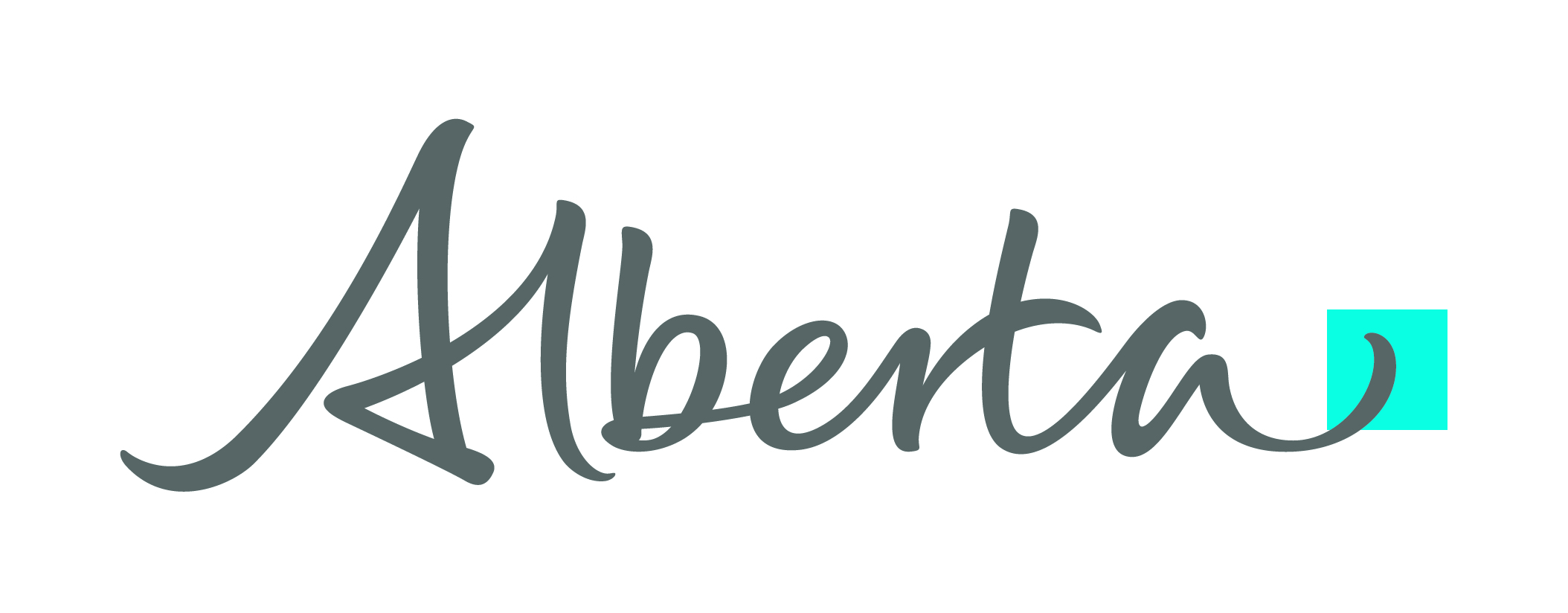 Date: Project: Region:Project Sponsor: Consultant:NOTE: complete, modify and/or provide additional information as required.Project Stage( )Functional Planning     ( )Preliminary Design	 ( )Detailed Design      ( )Construction  ( )Traffic Impact Assessment (development)   ( )Access Management  ( )Other	___________Please specifyProject Type( )Functional Planning     ( )New Construction     ( )Reconstruction     (  )Paving/Surfacing       ( )Bridge	( )Operations     ( )Geotechnical    ( )Environmental     ( )Other		______Please specifyProject Data (typically required for all projects):Example of information required for geometric design:                        DESIGN EXCEPTION REQUEST FORMCollision History (if applicable):  (Period Year to Year)( )Segment	 ( )Interchange    ( )Intersection   ( )Bridge	 ( )Other	___Please specifyOther Criteria - Please SpecifyDetails and Supporting Documentation of Design ExceptionProvide drawings, analysis, evaluations, cost estimates, rationale, justification, mitigation, etc. and supporting documentation as required.Accepted:-------------------------------------Executive Director of Technical Services Branch/DateCross-Section:Existing WidthWidth after Overlay3R/4R(Suggested Min. Width)Current StandardsBackslopeSideslopeDitch WidthLevel of Service:ExistingProjectedHorz. AlignmentMin. RadiiMin. RadiiProposed RadiiProposed RadiiProposed RadiiVert. AlignmentMin. K Crest CurveMin. K Crest CurveProposed K Crest CurveProposed K Crest CurveProposed K Crest CurveMin. K Sag CurveMin. K Sag CurveProposed K Sag CurveProposed K Sag CurveProposed K Sag CurveMax GradeMax GradeProposed GradeProposed GradeProposed GradeExisting Passing/Climbing LanesExisting Passing/Climbing LanesExisting Passing/Climbing LanesCollision DataNon AnimalAnimalTotalCollison RateCollision FrequencyCollision Severity Breakdown# Fatal# Injury# PDOOther (Type): Please specify